Уважаемые коллеги!28 апреля 2015 года по инициативе Международной организации труда (МОТ) отмечается «Всемирный день охраны труда» - международная акция по развитию идеи безопасного и достойного труда.                                                                                                                 Комитет районной  организации Профсоюза работников народного образования и науки РФ поддерживает данную инициативу и призывает первичные организации Профсоюза присоединиться к проведению Всемирного дня охраны труда,  который в нынешнем году пройдет под девизом «Вместе повысим культуру профилактики в охране труда». Внимание  сферы  образования,  привлекается  к данной  теме  не  случайно.  Именно  культура  труда,  профилактические  и предупредительные  меры  в  охране  труда,  направленные  на  снижение производственного  травматизма  и  профзаболеваний,  улучшение  условий  на  рабочих местах в образовательных организациях являются на сегодняшний день качественными индикаторами  общественной  работы  в  защите  прав  работников  на  здоровые  и безопасные условия труда.Профсоюзы образовательных организаций принимают активное участие в создании и функционировании  системы  управления  охраной  труда,  обеспечивающей  управление рисками в области охраны здоровья и безопасности труда.Проводится  целенаправленная работа по реализации  федерального  закона  о специальной оценке условий труда, являющейся  единственным на сегодняшний  день инструментом по идентификации вредных и  опасных факторов   производственной  среды,  по  результатам  которой работникам  устанавливаются гарантии и компенсации за работу во вредных и опасных условиях труда.                    В ходе подготовки и проведения Всемирного дня охраны труда районная организация Профсоюза отрасли  предлагает  первичным профсоюзным организациям,  председателям первичных организаций, уполномоченным  по  охране  труда  профкомов  образовательных  организаций,  членам комитетов (комиссий) по охране труда провести декаду по охране труда в период с 20 по 29 апреля 2015 г. В  рамках  декады  рекомендуем  предусмотреть  в первичных профсоюзных организациях следующие мероприятия:- тематические встречи и семинары; - обучение и проверку знаний требований по охране труда работников; - проверки (комплексные и тематические) состояния охраны труда в организациях; - специальные выпуски наглядной агитации по охране труда; - обновление и оформление стендов по охране труда; - организацию и проведение конкурсов плакатов, уголков, рисунков и т.д.Рекомендуем  поместить  информацию  о  ходе  декады  на  профсоюзных  сайтах  и сайтах образовательных организаций.Выражаем уверенность, что мероприятия Всемирного дня охраны труда  будут  служить  руководством  к  действию  работодателям  и  профсоюзным организациям для улучшения условий труда, предотвращения травм и заболеваний не только в этот день, но и в течение всего года.                                                        Председателям первичных профсоюзных организаций до 08 мая 2015 г. представить информацию о дне охраны труда в районную организацию Профсоюза, электронной почтой: raykom-31@yandex.ru    Председатель районной организации профсоюза работников  народного образования и науки                                            Г.А. Шарафудинова 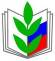 ПРОФСОЮЗ РАБОТНИКОВ НАРОДНОГО ОБРАЗОВАНИЯ И НАУКИ РОССИЙСКОЙ ФЕДЕРАЦИИ
(ОБЩЕРОССИЙСКИЙ ПРОФСОЮЗ ОБРАЗОВАНИЯ)
ОМСКАЯ ОБЛАСТНАЯ ОРГАНИЗАЦИЯЧЕРЛАКСКАЯ РАЙОННАЯ ОРГАНИЗАЦИЯ
РАЙОННЫЙ КОМИТЕТ ПРОФСОЮЗА
646250, р.п. Черлак,  ул. Мельникова  д. 104, каб. 9
тел. (8-381-53)  2-18-75E-mail: raykom-31@yandex.ru   Руководителям  образовательных организаций Председателям     первичных       профсоюзных организаций Руководителям  образовательных организаций Председателям     первичных       профсоюзных организаций Руководителям  образовательных организаций Председателям     первичных       профсоюзных организаций 